附件1报价函湖南醴陵农村商业银行股份有限公司：根据已收到的 2024年度开门红物品采购 项目采购文件的全部内容，我单位经研究上述采购文件的所有内容后，我方愿以以下单价进行报价，采购过程按实际结算。注：以上报价可选择部分单品报价，也可以对全部单品进行报价，如不进行报价的单品请用”/”在报价栏中划除。2、我方承诺不修改、撤销响应文件。3、如我方取得项目：（1）我方将按照服务要求提供服务；（2）无论在正式合同准备好和签字前后，贵方的采购文件、本响应文件均将构成约束我们双方的合同；（3）我方已详细审查全部采购文件，包括采购文件修改书（如果有的话）以及全部参考资料和有关附件，我方完全理解并同意放弃对这方面有不明及误解的权利；4、我方在此声明，所递交的响应文件及有关资料内容完整、真实和准确。                              供应商:  (法人公章)                    法定代表人或委托代理人:             (签字或盖章)                              单位地址:                                                            邮政编码:                                               电    话:                                               传    真:                                               日期:      年    月    日     附件2单品编号拟采购礼品名称规格型号限价最高单价（元）报价单价报价单价单品编号拟采购礼品名称规格型号限价最高单价（元）大写金额小写金额单品一陈克明鸡蛋挂面宽面500g/袋*2包13.10人民币          ¥        元单品二心心相印抽纸经典系列S码3层130抽*6包13.70人民币         ¥        元单品三清风原木纯品无芯卷纸4层700g无芯（10卷装）15.90人民币         ¥        元单品四鲁花菜籽油低芥特香级750ml/瓶16.20人民币         ¥        元单品五天堂雨伞四节加固骨架、材质碰击布、57cm*10k22.50人民币         ¥        元单品六蓝月亮洗衣液1kg/瓶20.50人民币         ¥        元单品七金龙鱼葵籽清香型食用植物调和油葵籽清香型1.8L/瓶26.50人民币         ¥        元单品八金龙鱼东北大米清香稻米清香稻长粒香大米 2.5kg/袋26.50人民币         ¥        元单品九金龙鱼苏北大米软香稻大米 臻选软香稻 10kg/袋56.10人民币         ¥        元单品十道道全特香菜籽油特香级5L/瓶66.10人民币           ¥        元单品十一美的养生壶净润大容量烧水壶容量1.5L80.60人民币         ¥        元单品十二臻品多层蒸锅型号SG-Z5028、规格28cm、材质410不锈钢、三层86.70人民币        ¥        元拟采购礼品实物表拟采购礼品实物表拟采购礼品实物表拟采购礼品实物表拟采购礼品实物表拟采购礼品实物表拟采购礼品实物表拟采购礼品实物表单品编号礼品名称礼品图片规格单品编号礼品名称礼品图片规格单品一陈克明鸡蛋挂面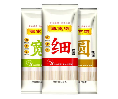 宽面500g*2包单品三清风原木纯品无芯
卷纸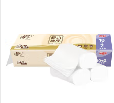 4层700克无芯
卷纸（10卷装）单品二心心相印抽纸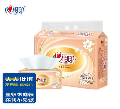 经典系列S码3层130抽*6包单品四鲁花菜籽油 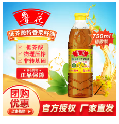 低芥酸特香菜籽油750ml单品五天堂雨伞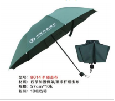 四节加固骨架、材质碰击布、57cm*10k单品七金龙鱼葵籽清香型食用植物调和油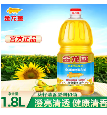 葵籽清香型1.8L/瓶单品六蓝月亮洗衣液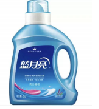 lkg/瓶单品八金龙鱼东北大米清香稻米 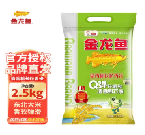 清香稻长粒香大米 2.5kg/袋单品九金龙鱼苏北大米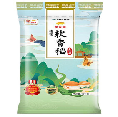 软香稻大米 臻选软香稻 10kg/袋单品十一美的养生壶净润大容量烧水壶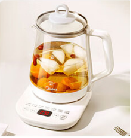 容量1.5L单品十道道全特香菜籽油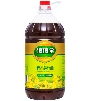 特香菜籽油5L/瓶单品十二臻品多层蒸锅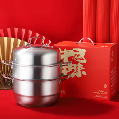 型号SG-Z5028、规格28cm、材质410不锈钢、三层